Chesterton Community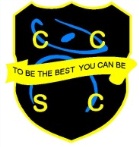 Sports College‘Be The Best You Can Be’English Department Information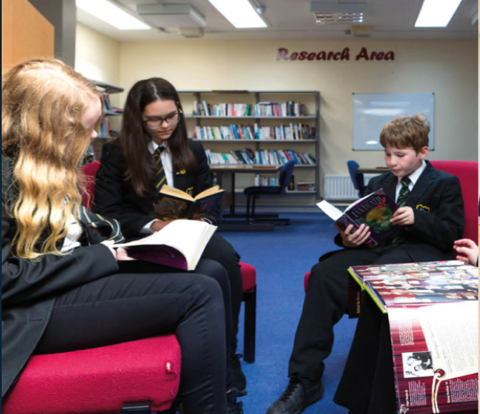 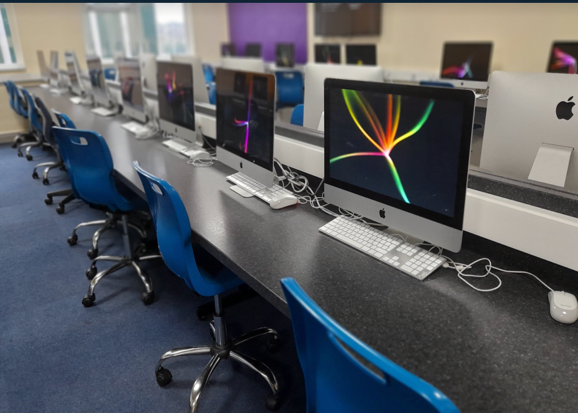 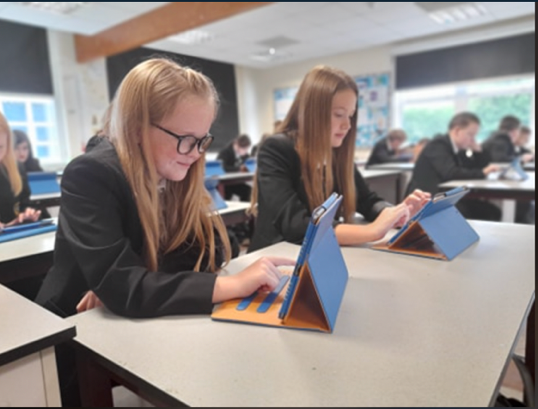 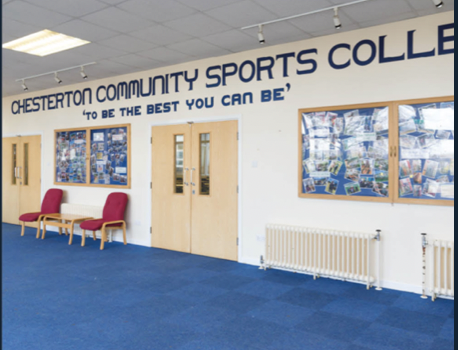 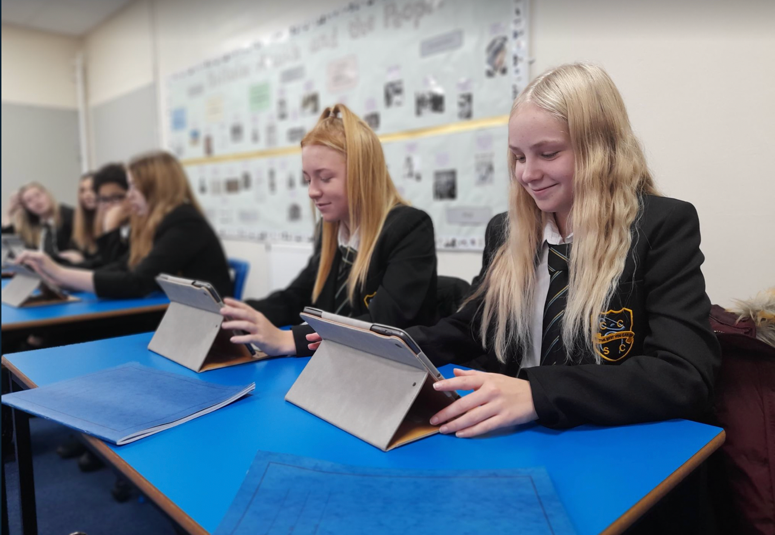 